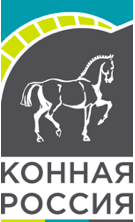 Фестиваль лошадей тяжеловозных, упряжных и местных пород «Рабочая лошадь России»4-я Международная выставка «Конная Россия»8 сентября 2018 г. КСК «МаксимаСтейблз»Московская область, Горки СухаревскиеОРГАНИЗАТОР:			Выставка «Конная Россия», КСК «Максима Стейблз», ФГБНУ «ВНИИ коневодства»ДИРЕКТОР ФЕСТИВАЛЯ:	Белоусова Наталья Феликсовна, с.н.с. ФГБНУ ВНИИК, регистратор ГПК вятской породы, к. с.-х. н., тел.: 903-740-31-35; natfb@yandex.ru КЛАССЫ: 				1.	Группа «Российские тяжеловозные породы» (Советский, владимирский, русский тяжеловоз):Кобылки (1-3 лет)*			2015 - 2017 г.р.Жеребчики (1-3 лет)*			2015 - 2017 г.р.Кобылы (4 лет и старше)		2014 г.р. и старшеЖеребцы (4 лет и старше)		2014 г.р. и старше					2.	Группа «Зарубежные тяжеловозные породы» (Шайр, тинкер, першерон, клейдесдаль, брабансон):Кобылки (1-3 лет)*			2015 - 2017 г.р.Жеребчики (1-3 лет)*			2015 - 2017 г.р.Кобылы (4 лет и старше)		2014 г.р. и старшеЖеребцы (4 лет и старше)		2014 г.р. и старше					3.	Группа «Упряжные породы» (белорусская упряжная и др.):Кобылки (1-3 лет)*			2015 - 2017 г.р.Жеребчики (1-3 лет)*			2015 - 2017 г.р.Кобылы (4 лет и старше)		2014 г.р. и старшеЖеребцы (4 лет и старше)		2014 г.р. и старше4.	Группа «Местные (аборигенные) породы» (вятская, башкирская, забайкальская и др.):Кобылки (1-3 лет)*			2015 - 2017 г.р.Жеребчики (1-3 лет)*			2015 - 2017 г.р.Кобылы (4 лет и старше)		2014 г.р. и старшеЖеребцы (4 лет и старше)		2014 г.р. и старше           * В случае подачи не менее 2-х заявок на участие лошадей 2017 г.р. годовики могут быть представлены в отдельном классе Организаторы фестиваля оставляют за собой право изменить классы в зависимости от количества заявленных лошадей.  ПРЕДВАРИТЕЛЬНОEРАСПИСАНИЕ: 			Суббота 8 сентября 2018 года, начало в 11.00УСЛОВИЯ УЧАСТИЯ:	Паспорт лошади, выданный Всероссийским научно-исследовательским институтом коневодства (ВНИИК) или любым другим регистрирующим органом в регионе Российской Федерации или стране рождения лошади.ОКОНЧАНИЕ ПРИЕМАЗАЯВОК:				Заявка на участие в чемпионате до 22 августа 2018 года.Заявка на денники до 22 августа, форма заявки в приложенииСУДЬИ (Российские породы):		А.В. Борисова (ВНИИК), С.А. Зиновьева (МГАВМиБ-МВА им. К.И. Скрябина), И.Б. Цыганок (МСХА (Россия)							им. К.И. Тимирязева) А.В. Бернина (ГАУ «Московский зоопарк»)СУДЬИ (Зарубежные породы):		М. Герусель(Германия)ПОМОШНИК СУДЬИ:		Е. Яценко	ДИСЦИПЛИНАРНЫЙ		КОМИТЕТ:		              	1.	М. Яворский (Польша) - председатель			           2.	будет объявлен позже				3.	будет объявлен позжеРИНГ-СТЮАРД:			Т. Котовский (Польша)МЕТОДЫ СУДЕЙСТВА: 	Судья выставляет свои оценки по 10-ти балльной шкале (шаг -0,5) по следующим критериям: «тип», «экстерьер», «движения», «общее впечатление и презентация». Оценки суммируются в общую сумму баллов, которая и определяет итоговое место лошади в классе. В случае равенства оценок, предпочтение будет отдано лошади с более высокой оценкой за «тип», далее – за «экстерьер». МЕТОД ПОКАЗА:	Лошадь выводится на ринг быстрым шагом или рысью. Хендлер демонстрирует лошадь в стойке и на шагу, затем на рыси.РАЗМЕР РИНГА:			Не менее 20 х 60 мОПРЕДЕЛЕНИЕ ЧЕМПИОНОВ:	В каждом классе определяется «ЧЕМПИОН» и «РЕЗЕРВНЫЙ ЧЕМПИОН» ДОПОЛНИТЕЛЬНЫЕ  НОМИНАЦИИ:			«ЛУЧШИЙ ПРЕДСТАВИТЕЛЬ ГРУППЫ» - участник получивший наивысшую сумму балов группе«АБСОЛЮТНЫЙ ЧЕМПИОН» и ВИЦЕ ЧЕМПИОН» - определяются в сравнительном ринге среди лучших представителей групп ПРИЗЫ:	Чемпионы и Резервные Чемпионы будут награждены кубками, наградными розетками и ценными призами от спонсоров. Организаторы шоу оставляют за собой право присуждения специальных призов за счет спонсорских средств.ПРАВИЛА ОБРАЩЕНИЯ С ЛОШАДЬЮ  НА ФЕСТИАВЛЕ:	Использование  стимулирующих препаратов,  грубое обращение, причиняющее боль лошади, категорически запрещено на всей территории  места проведения фестиваля.На ринге лошадь может показывать только один хендлер. Строгих или пугливых лошадей и жеребцов-производителей с разрешения экспертной комиссии допускается представлять двум выводчикам. Хендлер, который каким либо образом  препятствует показу других лошадей на ринге, может быть дисквалифицирован после одного предупреждения.Организаторы фестиваля ожидают от владельцев выставляемых лошадей полного  понимания, этичного поведения и  ответственности за поведение своих хендлеров.УНИФОРМА УЧАСТНИКОВ:	Всем хендлерам шоу рекомендуется следующая форма одежды: темные брюки, белая рубашка.ДОКУМЕНТАЦИЯ:	Паспорт лошади, выданный Всероссийским научно-исследовательским институтом коневодства (ВНИИК) или любым    другим регистрирующим органом в стране рождения лошади.	Ветеринарное свидетельство формы № 1				 Грипп лошадей, ринопневмония (вакцинация в течение последних 6 месяцев) Сибирская язва (вакцинация в течение последних 12 месяцев) Лептоспироз (вакцинация или исследование в течение последних 12 месяцев) Дерматофитоз (вакцинация в течение последних 12 месяцев) Исследования в государственной ветеринарной лаборатории: сап, случную болезнь, бруцеллез и инфекционную анемию в     течение последних 6 месяцев.ВЕТЕРИНАРНАЯ ПОМОЩЬ:				Ветеринарная помощь будет предоставляться круглосуточно.ОТВЕТСТВЕННОСТЬОРГАНИЗАТОРОВ:	Организаторы не несут ответственности за смерть, травмы и ущерб, нанесенный какому- либо  человеку, лошади  или собственности.СТАРТОВЫЕ ВЗНОСЫ:	Стартовый взнос для всех участников единый и составляет 1 500 руб. ДЕННИКИ:	Бронирование денников производится по форме-заявке, приложенной ниже. ЗАЯВКИ УЧАСТНИКОВИ ПОРЯДОК ОПЛАТЫ:	Для заявки лошади необходимо заполнить и отослать заявку Участника в оргкомитет фестиваля.  			 	 Оплата стартовых взносов и денников должна быть произведена до 22 августа 2018 г Оплата производится после обработки присланных заявок, реквизиты для оплаты будут предоставлены оргкомитетом  выставки  Ответственный представитель выставки “Конная Россия”	Кристина Быстрова	Тел: +7 925 725 96 32 E-mail: krhorse@mail.ru 	СТАРТОВЫЙ ПОРЯДОК:	Последовательность представления лошадей в классах - в соответствии со стартовым порядком по каталогу-ранжиру выставки. Номера для хендлеров будут выдаваться в день шоу.ЗАЯВКИ НА УЧАСТИЕ:	Для заявки лошади необходимо заполнить и отослать заявку Участника в оргкомитет фестиваля.  Без копии паспорта лошади заявка не действительна! РЕШЕНИЕ СПОРОВ:	Организаторы фестиваля оставляют за собой право отменять, делить и объединять классы в соответствии с количеством заявленных лошадей.СЛУЖБА БРОНИРОВАНИЯ ОТЕЛЕЙ МАКСИМА ПАРК:	Тел: +7 915 075 02 01	E-mail: hotel@maximapark.ru Положение является приглашением для участия в фестивале.Фестиваль лошадей тяжеловозных, упряжных и местных пород«Рабочая лошадь России»г. Москва, 8 сентября 2018 года.ЗАЯВКА  НА УЧАСТИЕВладелец_________________________________________________________________________________________________________Адрес_______________________________________________________________________Тел__________________________________ E-mail_______________________________Место рождения лошади _______________________________________________ Лошадь зарегистрирована в ГПК до окончания подачи заявок под рег. №_____________Я, нижеподписавшийся подтверждаю свою полную ответственность, а также ответственность за  своих ассистентов и хендлеров, за заявленную лошадь.  Я также обязуюсь выполнять все правила пребывания на территории КСК «МаксимаСтейблз».Дата   “___”____________2018 г.    					                    Подпись владельца _____________________________________Без подписи владельца и фотокопии племенного свидетельства заявка недействительнаЗ А Я В К АУчастника конной программы 4-й международной выставки «Конная Россия»7-9 сентября 2018 г., КСК МаксимаСтейблзБез подписи владельца заявка не действительна! Срок окончания приема заявок на бронирование денников – 22 августа, в случае поздней подачи, оргкомитет не может гарантировать наличие денников.Заявку направить по эл. почте krhorse@mail.ru Координатор выставочной конюшни Кристина Быстрова, тел: +7 925 725 96 32* - засыпка опилок 4 брикета       ** - засыпка опилок 2 брикета       *** - засыпка опилок 1 брикетНа месте возможно приобрести корма и дополнительный объем опилок.Корма: сено тюк - 250р. (17-18кг), овес мешок – 350р.10р/кг., плющеный овес мешок 30кг. -20р/кг., отруби мешок 25кг. 20р./кг.Опилки: брикет– 250р. (дополнительный объем)КлассКличкаДата и место рожденияПородаКличкаДата и место рожденияПородаОтецОтецКлассКличкаДата и место рожденияПородаКличкаДата и место рожденияПородаОтецМатьКлассКличкаДата и место рожденияПородаКличкаДата и место рожденияПородаМатьОтецКлассПолМастьМатьОтецКлассПолМастьМатьМатьКличкаПолПолДата рожденияДата рожденияДата рожденияВладелецTелTелE-mailE-mailE-mailКонтактное лицоTелTелE-mailE-mailE-mailПородаУчастник мероприятия (указать ринг, чемпионат и тд)Участник мероприятия (указать ринг, чемпионат и тд)Особенности/сложности характераОсобенности/сложности характераОсобенности/сложности характераДата/время заездаДата/время выездаДата/время выездаДополнительные корма/опилки****Дополнительные корма/опилки****Дополнительные корма/опилки****Суточный денник (первые сутки)*2000 р.Суточный денник (первые сутки)*2000 р.Суточный денник (вторые сутки)**1500 р.Суточный денник (вторые сутки)**1500 р.Дневной денник***(12 часов)750 р.Дневной денник***(12 часов)750 р.Старт с колес300 р.Суточный денникпо согласованию с дирекцией выставкиСуточный денникпо согласованию с дирекцией выставки7 сентября7 сентября8 сентября8 сентября9 сентября9 сентября10 сентября10 сентября11 сентября11 сентябряИтого к оплатеИтого к оплатеФорма оплатыФорма оплатыНаличная/безналичнаяНаличная/безналичнаяНаличная/безналичнаяНаличная/безналичнаяНаличная/безналичнаяПодпись владельцаПодпись владельца